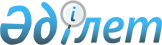 Нұра аудандық мәслихатының 28 сессиясының 2014 жылғы 27 маусымдағы № 288 "Нұра аудандық мәслихатының Регламентін бекіту туралы" шешіміне өзгеріс енгізу туралы
					
			Күшін жойған
			
			
		
					Қарағанды облысы Нұра аудандық мәслихатының 2015 жылғы 2 шілдедегі 36 сессиясының № 385 шешімі. Қарағанды облысының Әділет департаментінде 2015 жылғы 15 шілдеде № 3334 болып тіркелді. Күші жойылды - Қарағанды облысы Нұра аудандық мәслихатының 2017 жылғы 9 қарашадағы № 182 шешімімен
      Ескерту. Күші жойылды - Қарағанды облысы Нұра аудандық мәслихатының 09.11.2017 № 182 (алғаш ресми жарияланған күнінен бастап қолданысқа енгізіледі) шешімімен.

      Қазақстан Республикасының 2001 жылғы 23 қаңтардағы "Қазақстан Республикасындағы жергiлiктi мемлекеттiк басқару және өзiн-өзi басқару туралы" Заңына, Қазақстан Республикасы Президентінің 2013 жылғы 3 желтоқсандағы № 704 "Мәслихаттың үлгі регламентін бекіту туралы" Жарлығына сәйкес, аудандық мәслихат ШЕШIМ ЕТТI: 

      Нұра аудандық мәслихатының 28 сессиясының 2014 жылғы 27 маусымдағы № 288 "Нұра аудандық мәслихатының Регламентін бекіту туралы" шешіміне (нормативтік құқықтық актілерді мемлекеттік тіркеу Тізілімінде № 2704 болып тіркелген, "Әділет" ақпараттық-құқықтық жүйесінде 2014 жылы 17 тамызда, 2014 жылғы 9 тамыздағы № 32 (5369) "Нұра" газетінде жарияланған) келесі өзгеріс енгізілсін: 

      көрсетілген шешіммен бекітілген Нұра аудандық мәслихатының Регламентінің мемлекеттік тілдегі 7-тармағы келесі редакцияда мазмұндалсын: 

      "7. Мәслихаттың кезектi сессиясы кемiнде жылына төрт рет шақырылады және оны мәслихат сессиясының төрағасы жүргiзедi.".

      Осы шешiм оның алғаш ресми жарияланған күнiнен кейiн күнтiзбелiк он күн өткен соң қолданысқа енгiзiледi.
					© 2012. Қазақстан Республикасы Әділет министрлігінің «Қазақстан Республикасының Заңнама және құқықтық ақпарат институты» ШЖҚ РМК
				
      Сессия төрағасы

Қ. Отарбаев

      Аудандық мәслихаттың хатшысы

Б. Шайжанов
